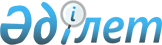 О внесении изменений в решение Приозерского городского маслихата от 23 декабря 2014 года № 39/274 "О городском бюджете на 2015-2017 годы"
					
			С истёкшим сроком
			
			
		
					Решение XLVI сессии Приозерского городского маслихата Карагандинской области от 30 ноября 2015 года № 46/355. Зарегистрировано Департаментом юстиции Карагандинской области 2 декабря 2015 года № 3521.
      В соответствии с Бюджетным кодексом Республики Казахстан от 4 декабря 2008 года, Законом Республики Казахстан от 23 января 2001 года "О местном государственном управлении и самоуправлении в Республике Казахстан", городской маслихат РЕШИЛ:
      1. Внести в решение Приозерского городского маслихата от 23 декабря 2014 года № 39/274 "О городском бюджете на 2015-2017 годы" (зарегистрировано в Реестре государственной регистрации нормативных правовых актов за № 2908, опубликовано в газете "Приозерский вестник" № 02/387 от 16 января 2015 года, в информационно-правовой системе "Әділет" 23 января 2015 года) следующие изменения:
      1) пункт 1 изложить в новой редакции:
      "1. Утвердить городской бюджет на 2015 - 2017 годы согласно приложениям 1, 2 и 3 соответственно, в том числе на 2015 год в следующих объемах:
      1) доходы - 2233940 тысяч тенге, в том числе:
      налоговые поступления - 186399 тысяч тенге;
      неналоговые поступления - 10509 тысяч тенге;
      поступления от продажи основного капитала - 5131 тысяч тенге;
      поступления трансфертов - 2031901 тысяч тенге;
      2) затраты - 2244059 тысяч тенге;
      3) чистое бюджетное кредитование - 0 тысяч тенге, в том числе:
      бюджетные кредиты - 0 тысяч тенге;
      погашение бюджетных кредитов - 0 тысяч тенге;
      4) сальдо по операциям с финансовыми активами - минус 1900 тысяч тенге, в том числе:
      приобретение финансовых активов - 0 тысяч тенге;
      поступления от продажи финансовых активов государства - 1900 тысяч тенге;
      5) дефицит (профицит) бюджета - минус 8219 тысяч тенге;
      6) финансирование дефицита (использование профицита) бюджета - 8219 тысяч тенге, в том числе:
      поступление займов - 0 тысяч тенге;
      погашение займов - 0 тысяч тенге;
      используемые остатки бюджетных средств - 8219 тысяч тенге.";
      2) пункт 3 изложить в новой редакции:
      "3. Утвердить резерв местного исполнительного органа района (города областного значения) на 2015 год в сумме 3763 тысяч тенге.";
      3) приложения 1, 5 к указанному решению изложить в новой редакции согласно приложениям 1, 2 к настоящему решению.
      2. Настоящее решение вводится в действие с 1 января 2015 года. Городской бюджет на 2015 год Перечень местных бюджетных программ развития на 2015 год, 
направляемых на реализацию инвестиционных проектов
					© 2012. РГП на ПХВ «Институт законодательства и правовой информации Республики Казахстан» Министерства юстиции Республики Казахстан
				
Председатель сессии
Т. Карабалаев
Секретарь городского маслихата
Б. Сарсембеков
Категория
Категория
Категория
Категория
сумма (тысяч тенге)
Класс
Класс
Класс
сумма (тысяч тенге)
Подкласс
Подкласс
сумма (тысяч тенге)
Наименование
сумма (тысяч тенге)
1
2
3
4
5
I. Доходы
2233940
1
Налоговые поступления
186399
01
Подоходный налог
68730
2
Индивидуальный подоходный налог
68730
03
Социальный налог
46017
1
Социальный налог
46017
04
Налоги на собственность
47429
1
Налоги на имущество
20763
3
Земельный налог
12642
4
Налог на транспортные средства
14021
5
Единый земельный налог
3
05
Внутренние налоги на товары, работы и услуги
22572
2
Акцизы
1199
3
Поступления за использование природных и других ресурсов 
4500
4
Сборы за ведение предпринимательской и профессиональной деятельности
15879
5
Налог на игорный бизнес
994
08
Обязательные платежи, взимаемые за совершение юридически значимых действий и (или) выдачу документов уполномоченными на то государственными органами или должностными лицами
1651
1
Государственная пошлина
1651
2
Неналоговые поступления
10509
01
Доходы от государственной собственности
9063
5
Доходы от аренды имущества, находящегося в государственной собственности
9063
04
Штрафы, пени, санкции, взыскания, налагаемые государственными учреждениями, финансируемыми из государственного бюджета, а также содержащимися и финансируемыми из бюджета (сметы расходов) Национального Банка Республики Казахстан
161
1
Штрафы, пени, санкции, взыскания, налагаемые государственными учреждениями, финансируемыми из государственного бюджета, а также содержащимися и финансируемыми из бюджета (сметы расходов) Национального Банка Республики Казахстан, за исключением поступлений от организаций нефтяного сектора
161
06
1
Прочие неналоговые поступления
1285
Прочие неналоговые поступления
1285
3
Поступления от продажи основного капитала
5131
03
Продажа земли и нематериальных активов
5131
1
Продажа земли
4278
2
Продажа нематериальных активов
853
4
Поступления трансфертов
2031901
02
Трансферты из вышестоящих органов государственного управления
2031901
2
Трансферты из областного бюджета
2031901
Функциональная группа
Функциональная группа
Функциональная группа
Функциональная группа
Функциональная группа
Функциональная группа
Сумма (тысяч тенге) 
Функциональная подгруппа
Функциональная подгруппа
Функциональная подгруппа
Функциональная подгруппа
Функциональная подгруппа
Сумма (тысяч тенге) 
Администратор бюджетных программ
Администратор бюджетных программ
Администратор бюджетных программ
Администратор бюджетных программ
Сумма (тысяч тенге) 
Бюджетная программа
Бюджетная программа
Бюджетная программа
Сумма (тысяч тенге) 
Наименование
Сумма (тысяч тенге) 
1
2
3
4
4
5
6
II. Затраты
2244059
01
Государственные услуги общего характера
175683
1
Представительные, исполнительные и другие органы, выполняющие общие функции государственного управления
87852
112
Аппарат маслихата района (города областного значения)
19169
001
001
Услуги по обеспечению деятельности маслихата района (города областного значения)
19077
003
003
Капитальные расходы государственного органа
92
122
Аппарат акима района (города областного значения)
68683
001
001
Услуги по обеспечению деятельности акима района (города областного значения)
68125
003
003
Капитальные расходы государственного органа
558
2
Финансовая деятельность
1023
459
Отдел экономики и финансов района (города областного значения)
1023
003
003
Проведение оценки имущества в целях налогообложения
219
010
010
Приватизация, управление коммунальным имуществом, постприватизационная деятельность и регулирование споров, связанных с этим
804
9
Прочие государственные услуги общего характера
86808
454
Отдел предпринимательства и сельского хозяйства района (города областного значения)
19299
001
001
Услуги по реализации государственной политики на местном уровне в области развития предпринимательства и сельского хозяйства
19268
007
007
Капитальные расходы государственного органа
31
459
Отдел экономики и финансов района (города областного значения)
21857
001
001
Услуги по реализации государственной политики в области формирования и развития экономической политики, государственного планирования, исполнения бюджета и управления коммунальной собственностью района (города областного значения) 
20891
015
015
Капитальные расходы государственного органа
966
486
Отдел земельных отношений, архитектуры и градостроительства района (города областного значения)
25137
001
001
Услуги по реализации государственной политики в области регулирования земельных отношений, архитектуры и градостроительства на местном уровне
24507
003
003
Капитальные расходы государственного органа
630
492
Отдел жилищно-коммунального хозяйства, пассажирского транспорта, автомобильных дорог и жилищной инспекции района (города областного значения)
20515
001
001
Услуги по реализации государственной политики на местном уровне в области жилищно-коммунального хозяйства, пассажирского транспорта, автомобильных дорог и жилищной инспекции
20191
013
013
Капитальные расходы государственного органа
324
02
Оборона
1859
1
Военные нужды
1859
122
Аппарат акима района (города областного значения)
1859
005
005
Мероприятия в рамках исполнения всеобщей воинской обязанности
1859
2
Организация работы по чрезвычайным ситуациям
0
122
Аппарат акима района (города областного значения)
0
006
006
Предупреждение и ликвидация чрезвычайных ситуаций масштаба района (города областного значения)
0
04
Образование
516471
1
Дошкольное воспитание и обучение
155606
464
Отдел образования района (города областного значения)
155606
040
040
Реализация государственного образовательного заказа в дошкольных организациях образования
155606
2
Начальное, основное среднее и общее среднее образование
327962
464
Отдел образования района (города областного значения)
327962
003
003
Общеобразовательное обучение
263859
006
006
Дополнительное образование для детей
64103
9
Прочие услуги в области образования
32903
464
Отдел образования района (города областного значения)
27711
001
001
Услуги по реализации государственной политики на местном уровне в области образования
12264
005
005
Приобретение и доставка учебников, учебно-методических комплексов для государственных учреждений образования района (города областного значения)
8233
012
012
Капитальные расходы государственного органа
320
015
015
Ежемесячная выплата денежных средств опекунам (попечителям) на содержание ребенка-сироты (детей-сирот), и ребенка (детей), оставшегося без попечения родителей
1670
022
022
Выплата единовременных денежных средств казахстанским гражданам, усыновившим(удочерившим) ребенка (детей)-сироту и ребенка (детей), оставшегося без попечения родителей
0
067
067
Капитальные расходы подведомственных государственных учреждений и организаций 
5224
467
Отдел строительства района (города областного значения)
5192
037
037
Строительство и реконструкция объектов образования
5192
06
Социальная помощь и социальное обеспечение
54733
2
Социальная помощь
35746
451
Отдел занятости и социальных программ района (города областного значения)
35746
002
002
Программа занятости
20333
005
005
Государственная адресная социальная помощь
943
006
006
Оказание жилищной помощи 
1358
007
007
Социальная помощь отдельным категориям нуждающихся граждан по решениям местных представительных органов
7505
010
010
Материальное обеспечение детей-инвалидов, воспитывающихся и обучающихся на дому
67
014
014
Оказание социальной помощи нуждающимся гражданам на дому
1951
016
016
Государственные пособия на детей до 18 лет
1589
017
017
Обеспечение нуждающихся инвалидов обязательными гигиеническими средствами и предоставление услуг специалистами жестового языка, индивидуальными помощниками в соответствии с индивидуальной программой реабилитации инвалида
1040
052
052
Проведение мероприятий, посвященных семидесятилетию Победы в Великой Отечественной войне
960
9
Прочие услуги в области социальной помощи и социального обеспечения
18987
451
Отдел занятости и социальных программ района (города областного значения)
18987
001
001
Услуги по реализации государственной политики на местном уровне в области обеспечения занятости и реализации социальных программ для населения
17646
011
011
Оплата услуг по зачислению, выплате и доставке пособий и других социальных выплат
134
021
021
Капитальные расходы государственного органа
428
050
050
Реализация Плана мероприятий по обеспечению прав и улучшению качества жизни инвалидов
779
07
Жилищно-коммунальное хозяйство
1354719
1
Жилищное хозяйство
48487
467
Отдел строительства района (города областного значения)
33621
003
003
Проектирование и (или) строительство, реконструкция жилья коммунального жилищного фонда
32893
004
004
Проектирование, развитие и (или) обустройство инженерно-коммуникационной инфраструктуры
728
492
Отдел жилищно-коммунального хозяйства, пассажирского транспорта, автомобильных дорог и жилищной инспекции района (города областного значения)
14866
003
003
Организация сохранения государственного жилищного фонда
14866
2
Коммунальное хозяйство
1264865
467
Отдел строительства района (города областного значения)
25000
006
006
Развитие системы водоснабжения и водоотведения 
25000
492
Отдел жилищно-коммунального хозяйства, пассажирского транспорта, автомобильных дорог и жилищной инспекции района (города областного значения)
1239865
011
011
Обеспечение бесперебойного теплоснабжения малых городов
553670
012
012
Функционирование системы водоснабжения и водоотведения
111195
029
029
Развитие системы водоснабжения и водоотведения
575000
3
Благоустройство населенных пунктов
41367
492
Отдел жилищно-коммунального хозяйства, пассажирского транспорта, автомобильных дорог и жилищной инспекции района (города областного значения)
41367
015
015
Освещение улиц в населенных пунктах
16181
016
016
Обеспечение санитарии населенных пунктов
1210
017
017
Содержание мест захоронений и захоронение безродных
447
018
018
Благоустройство и озеленение населенных пунктов
23529
08
Культура, спорт, туризм и информационное пространство
65941
1
Деятельность в области культуры
5137
478
Отдел внутренней политики, культуры и развития языков района (города областного значения)
5137
009
009
Поддержка культурно-досуговой работы
5137
2
Спорт
9828
465
Отдел физической культуры и спорта района (города областного значения)
9828
001
001
Услуги по реализации государственной политики на местном уровне в сфере физической культуры и спорта
5070
004
004
Капитальные расходы государственного органа
1916
3
Проведение спортивных соревнований на районном (города областного значения) уровне
1137
006
006
Подготовка и участие членов сборных команд района (города областного значения) по различным видам спорта на областных спортивных соревнованиях
1705
007
007
Информационное пространство
21034
478
Отдел внутренней политики, культуры и развития языков района (города областного значения)
21034
005
005
Услуги по проведению государственной информационной политики
6500
9
Функционирование районных (городских) библиотек
13814
007
007
Развитие государственного языка и других языков народа Казахстана
720
008
008
Прочие услуги по организации культуры, спорта, туризма и информационного пространства
29942
478
Отдел внутренней политики, культуры и развития языков района (города областного значения)
29942
001
001
Услуги по реализации государственной политики на местном уровне в области информации, укрепления государственности и формирования социального оптимизма граждан, развития языков и культуры
16620
003
003
Капитальные расходы государственного органа
347
004
004
Реализация мероприятий в сфере молодежной политики
11887
032
032
Капитальные расходы подведомственных государственных учреждений и организаций
1088
10
Сельское, водное, лесное, рыбное хозяйство, особо охраняемые природные территории, охрана окружающей среды и животного мира, земельные отношения
29652
1
Сельское хозяйство
19182
473
Отдел ветеринарии района (города областного значения)
19182
001
001
Услуги по реализации государственной политики на местном уровне в сфере ветеринарии
13380
005
005
Обеспечение функционирования скотомогильников (биотермических ям)
707
007
007
Организация отлова и уничтожения бродячих собак и кошек
885
008
008
Возмещение владельцам стоимости изымаемых и уничтожаемых больных животных, продуктов и сырья животного происхождения
0
010
010
Проведение мероприятий по идентификации сельскохозяйственных животных
212
032
032
Капитальные расходы подведомственных государственных учреждений и организаций
3998
6
Земельные отношения
8862
486
Отдел земельных отношений, архитектуры и градостроительства района (города областного значения)
8862
006
006
Земельно-хозяйственное устройство населенных пунктов
8862
9
Прочие услуги в области сельского, водного, лесного, рыбного хозяйства, охраны окружающей среды и земельных отношений
1608
473
Отдел ветеринарии района (города областного значения)
1608
011
011
Проведение противоэпизоотических мероприятий
1608
11
Промышленность, архитектурная, градостроительная и строительная деятельность
8680
2
Архитектурная, градостроительная и строительная деятельность
8680
467
Отдел строительства района (города областного значения)
Отдел строительства района (города областного значения)
8680
001
Услуги по реализации государственной политики на местном уровне в области строительства
Услуги по реализации государственной политики на местном уровне в области строительства
8680
12
Транспорт и коммуникации
32074
1
Автомобильный транспорт
30832
 492
Отдел жилищно-коммунального хозяйства, пассажирского транспорта, автомобильных дорог и жилищной инспекции района (города областного значения)
30832
023
023
Обеспечение функционирования автомобильных дорог
9284
045
045
Капитальный и средний ремонт автомобильных дорог районного значения и улиц населенных пунктов
21548
9
Прочие услуги в сфере транспорта и коммуникаций
1242
492
Отдел жилищно-коммунального хозяйства, пассажирского транспорта, автомобильных дорог и жилищной инспекции района (города областного значения)
1242
037
037
Субсидирование пассажирских перевозок по социально значимым городским (сельским), пригородным и внутрирайонным сообщениям
1242
13
Прочие
4153
3
Поддержка предпринимательской деятельности и защита конкуренции
390
454
Отдел предпринимательства и сельского хозяйства района (города областного значения)
390
006
006
Поддержка предпринимательской деятельности
390
9
Прочие
3763
459
Отдел экономики и финансов района (города областного значения)
3763
012
012
Резерв местного исполнительного органа района (города областного значения) 
3763
15
Трансферты
94
1
Трансферты
94
459
Отдел экономики и финансов района (города областного значения)
94
006
006
Возврат неиспользованных (недоиспользованных) целевых трансфертов
94
III. Чистое бюджетное кредитование
0
Категория
Категория
Категория
Категория
Категория
Сумма (тысяч тенге)
Класс
Класс
Класс
Класс
Сумма (тысяч тенге)
Подкласс
Подкласс
Подкласс
Сумма (тысяч тенге)
Наименование
Наименование
Сумма (тысяч тенге)
1
2
3
4
4
5
Погашение бюджетных кредитов
0
Функциональная группа
Функциональная группа
Функциональная группа
Функциональная группа
Функциональная группа
Сумма (тысяч тенге)
Функциональная подгруппа
Функциональная подгруппа
Функциональная подгруппа
Функциональная подгруппа
Сумма (тысяч тенге)
Администратор бюджетных программ
Администратор бюджетных программ
Администратор бюджетных программ
Сумма (тысяч тенге)
Бюджетная программа
Бюджетная программа
Бюджетная программа
Сумма (тысяч тенге)
Наименование
Наименование
Сумма (тысяч тенге)
1
2
3
4
5
6
IV. Сальдо по операциям с финансовыми активами
-1900
Приобретение финансовых активов
0
Категория
Категория
Категория
Категория
Сумма (тысяч тенге)
Класс
Класс
Класс
Сумма (тысяч тенге)
 Подкласс
 Подкласс
Сумма (тысяч тенге)
Наименование
Сумма (тысяч тенге)
1
2
3
4
5
6
Поступление от продажи финансовых активов государства
1900
01
Поступления от продажи финансовых активов государства
1900
1
Поступления от продажи финансовых активов внутри страны
1900
Наименование
Сумма (тысяч тенге)
1
2
V. Дефицит (профицит) бюджета
-8219
VI. Финансирование дефицита (использование профицита) бюджета
8219
Функциональная группа
Функциональная группа
Функциональная группа
Функциональная группа
Функциональная группа
Сумма (тысяч тенге)
Функциональная подгруппа
Функциональная подгруппа
Функциональная подгруппа
Функциональная подгруппа
Сумма (тысяч тенге)
Администратор бюджетной программы
Администратор бюджетной программы
Администратор бюджетной программы
Сумма (тысяч тенге)
Программа
Программа
Сумма (тысяч тенге)
Наименование
Сумма (тысяч тенге)
1
2
3
4
5
6
Инвестиционные проекты:
5920
04
Образование
5192
9
Прочие услуги в области образования
5192
467
Отдел строительства района (города областного значения)
5192
037
Строительство и реконструкция объектов образования
5192
07
Жилищно-коммунальное хозяйство
728
1
Жилищное хозяйство
728
467
Отдел строительства района (города областного значения)
728
004
Проектирование, развитие и (или) обустройство инженерно-коммуникационной инфраструктуры
728